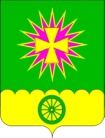 администрациЯ Нововеличковскогосельского поселения Динского районаПОСТАНОВЛЕНИЕот  23.03.2016							                                  №  138станица НововеличковскаяООО «Семейный оздоровительный дом ветеранов «Евдокия», в лице  директора Кисляченко Леонида Сергеевича, обратились в администрацию Нововеличковского сельского поселения Динского района с заявлением о предоставлении разрешения на условно разрешенный вид использования земельного участка, с кадастровым номером: 23:07:0101004:130, общей площадью 300 кв.м., расположенного в территориальной зоне застройки индивидуальными жилыми домами с содержанием домашнего скота и птицы (Ж-1Б) по адресу: Краснодарский край, Динской район, ст. Нововеличковская, ул. Б. Хмельницкого, 2/4 – магазины.Граждане Гилев Сергей Александрович и Аверкин Александр Александрович обратились в администрацию Нововеличковского сельского поселения Динского района с заявлением о предоставлении разрешения на условно разрешенный вид использования земельного участка, с кадастровым номером: 23:07:0101023:66, общей площадью 2001 кв.м., расположенного в территориальной зоне застройки индивидуальными жилыми домами с содержанием домашнего скота и птицы (Ж-1Б) по адресу: Краснодарский край, Динской район, ст. Нововеличковская, ул. Короткая, 23 – бытовое обслуживание.Протоколом заседания комиссии по проведению публичных слушаний по вопросам градостроительной деятельности Нововеличковского сельского поселения Динского района (далее - Комиссия) от 22.03.2016 № 17 принято решение о проведении публичных слушаний по вышеуказанным вопросам. В целях обеспечения прав и законных интересов граждан,                               руководствуясь статьей 39 Градостроительного кодекса Российской Федерации от 29.12.2004 № 190-ФЗ, статьей 28 Федерального закона от 06.10.2003 № 131-ФЗ «Об общих принципах организации местного самоуправления в Российской Федерации», Уставом Нововеличковского сельского поселения Динского района, Положением «О порядке организации и проведения публичных слушаний в муниципальном образовании Нововеличковское сельское поселение Динского района», утвержденным решением Совета  Нововеличковского сельского поселения Динского района от 10.11.2006                   № 18.1,   п о с т а н о в л я ю:1. Назначить проведение публичных слушаний на 15 апреля 2016,                    по адресу: ст. Нововеличковская, ул. Красная, 53, актовый зал, 2 этаж (здание                        администрации Нововеличковского сельского поселения), в 14.00 часов,                         по вопросу:1) предоставления ООО «Семейный оздоровительный дом ветеранов «Евдокия» разрешения на условно разрешенный вид использования земельного участка по ул. Б. Хмельницкого, 2/4, в ст. Нововеличковской – магазины;2) предоставления гражданам Гилеву Сергею Александровичу и Аверкину Александру Александровичу разрешения на условно разрешенный вид использования земельного участка по ул. Короткая, 23, в ст. Нововеличковской – бытовое обслуживание.2. Публичные слушания провести в форме расширенного заседания                     комиссии по проведению публичных слушаний по вопросам градостроительной деятельности Нововеличковского сельского поселения при главе Нововеличковского сельского поселения Динского района.3. Комиссии (Кова Г.М.) по проведению публичных слушаний по вопросам градостроительной деятельности Нововеличковского сельского поселения обеспечить выполнение организационных мероприятий по проведению  публичных слушаний и подготовку заключения о результатах публичных слушаний.4. Отделу земельных и имущественных отношений администрации Нововеличковского сельского поселения обеспечить опубликование настоящего постановления в районной газете «Трибуна» и размещение на официальном сайте Нововеличковского сельского поселения www.novovelichkovskaya.ru.5. Контроль за выполнением настоящего постановления оставляю за                 собой.6. Постановление вступает в силу со дня его официального                            опубликования.Глава администрации Нововеличковского сельского поселения							                С.М. КоваО назначении публичных слушаний в Нововеличковском сельском поселении Динского района